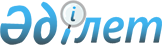 О внесении изменения в решение маслихата от 19 сентября 2013 года № 132 "Об утверждении Правил оказания социальной помощи, установления размеров и определения перечня отдельных категорий нуждающихся граждан"
					
			Утративший силу
			
			
		
					Решение маслихата Алтынсаринского района Костанайской области от 6 июня 2019 года № 247. Зарегистрировано Департаментом юстиции Костанайской области 10 июня 2019 года № 8511. Утратило силу решением маслихата Алтынсаринского района Костанайской области от 28 декабря 2020 года № 341
      Сноска. Утратило силу решением маслихата Алтынсаринского района Костанайской области от 28.12.2020 № 341 (вводится в действие по истечении десяти календарных дней после дня его первого официального опубликования).
      В соответствии со статьей 6 Закона Республики Казахстан от 23 января 2001 года "О местном государственном управлении и самоуправлении в Республике Казахстан" Алтынсаринский районный маслихат РЕШИЛ:
      1. Внести в решение маслихата "Об утверждении Правил оказания социальной помощи, установления размеров и определения перечня отдельных категорий нуждающихся граждан" от 19 сентября 2013 года № 132 (опубликовано 31 октября 2013 года в газете "Таза бұлақ – Чистый родник", зарегистрировано в Реестре государственной регистрации нормативных правовых актов за № 4248) следующее изменение:
      в Правилах оказания социальной помощи, установления размеров и определения перечня отдельных категорий нуждающихся граждан, утвержденных указанным решением:
      подпункт 8) пункта 7 изложить в новой редакции:
      "8) участникам и инвалидам Великой Отечественной войны, ко Дню Победы в Великой Отечественной войне, без учета доходов, в размере 300000 (триста тысяч) тенге;".
      2. Настоящее решение вводится в действие по истечении десяти календарных дней после дня его первого официального опубликования и распространяет свое действие на отношения, возникшие с 9 мая 2019 года.
					© 2012. РГП на ПХВ «Институт законодательства и правовой информации Республики Казахстан» Министерства юстиции Республики Казахстан
				